SUMMER SWEEPJune 14-August 26th.We realize the summer months can be challenging for families whose children are used to receiving free breakfast and lunch at school.  Eligible individuals can pick up a “family bag” once/week at the foodbank.  Bags contain breakfast, lunch, and dinner items for the family.  If your child is currently enrolled in the SWEEP program and you are interested in Summer SWEEP, please contact your child’s guidance counselor.  If interested in donating, below are a list of family size items we can use:Peanut butter, jelly, spaghetti, spaghetti sauce, baked beans, hotdogs, hotdog rolls, tuna, tuna helper, canned chicken, taco kits, ketchup, syrup, pancake mix, cereal, oatmeal, fresh/canned fruit, muffin mix, pudding/jello boxes, snack crackers, popcorn, etc.  **Food Drives at F&H: June 4, July 2, & August 6**Food Drives at Darrenkamps: June 3, July 1, & August 5**Thank you Musser’s Markets for the overwhelming drive you hosted in March!!COMMUNITY GARDEN	    We believe in providing as many fresh food options as possible.  Did you know SNM has two gardens?  Stop by the foodbank throughout the summer for fresh vegetables, recipes, directions on home canning, and more!  Consider this…“We are all faced with a series of great opportunitiesthat are brilliantly disguised as impossible situations”~ Chuck SwindollThroughout our journey, bad things will happen.  Sometimes we are the reason, sometimes not.  Regardless, we struggle, stumble, and fall.  We get tired, frustrated, and lose hope.  Yet what often keeps us down, or keeps us from moving forward, is not being able to see the opportunities that lie before us.  Alexander Graham Bell said, “When one door closes another one opens, but we often look so long and so regretfully at the closed door, that we do not see the new worlds which open for us”.  Today, pray that God will use your situation to help you move, change, and grow.  Pray that He will open your eyes and give you the clarity you need to look beyond your situation to see the greater good that lies ahead.  And while you may not feel that you have the will to move, remember “Courage does not always roar…sometimes it is the quiet voice at the end of the day saying, ‘I will try again tomorrow’” (Radmacher).LOOKING AHEAD…We will be starting a SWEEP program for 6th graders entering Smith and Swift middle schools in the fall.  Stay tuned for needed donations to help make this a success!Become a mentor or budget coach with Homes of Hope…training available in the fall!!!  This program helps qualified families in Solanco stay in transitional housing for 4-6 months.  Volunteers meet with families regularly to help them set goals and break the cycle of homelessness.  For more information, or if you are interested in getting involved, please contact Teresa Dolan by phone at 786-4308 or through email at tdolan@SNMinistries.orgVisit us on the web: www.solanconeighborhoodministries.org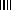 